КРАСНОКУТСЬКА СЕЛИЩНА РАДА БОГОДУХІВСЬКОГО РАЙОНУ ХАРКІВСЬКОЇ ОБЛАСТІВІДДІЛ   ОСВІТИ, МОЛОДІ ТА СПОРТУН А К А З26.07.2021                                      Краснокутськ                                    № 180 Про підсумки проведення змагань з футзалу серед учнівської молодіНа виконання Закону України «Про фізичну культуру і спорт», Програми економічного і соціального розвитку Краснокутської селищної територіальної громади на 2021 рік, затвердженої рішенням ІІІ сесії VIII скликання від 22.12.2020 № 63-VIII (зі змінами), календарного плану фізкультурно-оздоровчих та спортивних заходів в Краснокутській громаді на 2021 рік, наказу відділу освіти, молоді та спорту Краснокутської селищної ради від 09.07.2021 № 168 «Про організацію та проведення змагань з футзалу серед учнівської молоді», враховуючи протокол результатів змагань, керуючись Законом України «Про місцеве самоврядування в Україні»,                 н а к а з у ю:1. Відзначити дипломами відділу освіти, молоді та спорту Краснокутської селищної ради переможців та призерів змагань з футзалу серед учнівської молоді (додаток 1).2. Нагородити медалями, кубками переможців та призерів вищезазначених змагань.3. Контроль за виконанням даного наказу залишаю за собою.Начальник відділу освіти, молоді та спорту                                                                          Тетяна КРАЛЯВізи:Додаток 1до наказу відділуосвіти, молоді та спортувід 26.07.2021 № 180Список переможців змагань з футзалу серед учнівської молоді1. Команда « Олімп»- І місце;2. Команда «Старт» - ІІ місце; 3. Команда «Сокіл» - ІІІ місце. Заступник начальника відділу В. КОЛОНТАЄВСЬКАЮрисконсульт групи по господарському обслуговуванню відділу А. ЗАМУРЕЙГоловний спеціаліст (розробник)                 В. ДМИТРЮК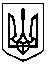 